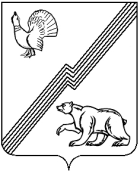 АДМИНИСТРАЦИЯ ГОРОДА ЮГОРСКАХанты-Мансийского автономного округа - ЮгрыПОСТАНОВЛЕНИЕот 26 декабря 2022 года 							      № 2716-п
О внесении изменения в постановлениеадминистрации города Югорскаот 13.01.2014 № 8 «Об утвержденииПоложения об организации предоставления общедоступного и бесплатногодошкольного образования по основнымобщеобразовательным программамв муниципальных образовательныхорганизациях на территории города Югорска»В соответствии с Федеральным законом от 24.09.2022 № 371-ФЗ                «О внесении изменений в Федеральный закон «Об образовании в Российской Федерации» и статью 1 Федерального закона «Об обязательных требованиях в Российской Федерации»:Внести в приложение к  постановлению  администрации города Югорска от 13.01.2014 № 8 «Об утверждении Положения об организации предоставления общедоступного и бесплатного дошкольного образования              по основным общеобразовательным программам в муниципальных образовательных организациях на территории города Югорска»                               (с изменениями от 31.01.2014 № 243, от 09.02.2015 № 775, от 07.08.2015                № 2766, от 07.02.2018 № 330, от 25.04.2019 № 844, от 23.10.2020 № 1552,               от 28.12.2020 № 1989) изменение, изложив пункт 5.14 раздела 5 в следующей редакции:«5.14. Образовательные программы дошкольного образования самостоятельно разрабатываются и утверждаются образовательной организацией в соответствии с федеральным государственным образовательным стандартом дошкольного образования и соответствующей федеральной образовательной программой дошкольного образования. Содержание и планируемые результаты разработанных образовательными организациями образовательных программ должны быть не ниже соответствующих содержания и планируемых результатов федеральной программы дошкольного образования.».Опубликовать постановление в официальном печатном издании города Югорска и разместить на официальном сайте органов местного самоуправления города Югорска.Настоящее постановление вступает в силу после его официального опубликования. Глава города Югорска                                                                    А.Ю. Харлов